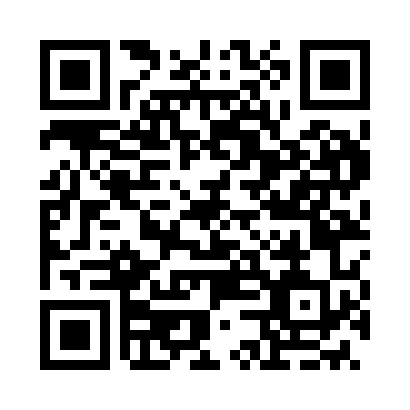 Prayer times for Inarcs, HungaryWed 1 May 2024 - Fri 31 May 2024High Latitude Method: Midnight RulePrayer Calculation Method: Muslim World LeagueAsar Calculation Method: HanafiPrayer times provided by https://www.salahtimes.comDateDayFajrSunriseDhuhrAsrMaghribIsha1Wed3:205:2612:405:427:549:522Thu3:175:2412:405:437:569:543Fri3:155:2312:405:447:579:574Sat3:125:2112:395:457:589:595Sun3:105:2012:395:468:0010:016Mon3:075:1812:395:468:0110:037Tue3:055:1712:395:478:0210:058Wed3:025:1512:395:488:0410:089Thu3:005:1412:395:498:0510:1010Fri2:575:1312:395:508:0610:1211Sat2:555:1112:395:508:0810:1512Sun2:525:1012:395:518:0910:1713Mon2:505:0912:395:528:1010:1914Tue2:475:0712:395:538:1110:2115Wed2:455:0612:395:538:1310:2416Thu2:425:0512:395:548:1410:2617Fri2:405:0412:395:558:1510:2818Sat2:375:0312:395:568:1610:3119Sun2:355:0112:395:568:1810:3320Mon2:335:0012:395:578:1910:3521Tue2:304:5912:395:588:2010:3722Wed2:284:5812:395:588:2110:4023Thu2:264:5712:395:598:2210:4224Fri2:234:5612:406:008:2310:4425Sat2:214:5512:406:008:2410:4626Sun2:194:5512:406:018:2510:4827Mon2:174:5412:406:028:2710:5128Tue2:144:5312:406:028:2810:5329Wed2:124:5212:406:038:2910:5530Thu2:104:5212:406:038:2910:5731Fri2:084:5112:406:048:3010:59